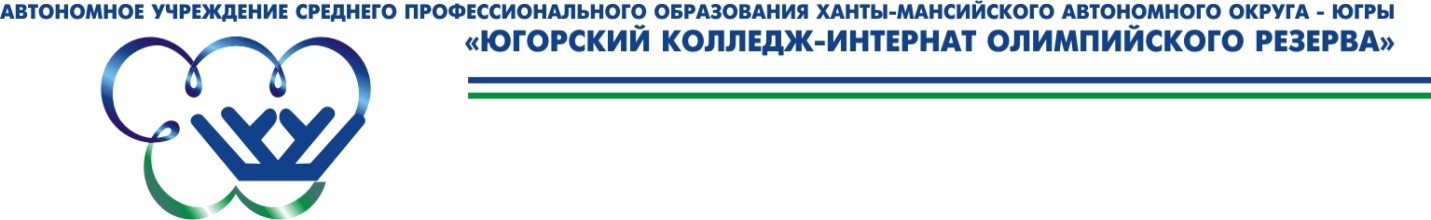 ЦИКЛОГРАММАВоспитатель: Фатеева Римма ВалентиновнаЕЖЕДНЕВНОКонтроль посещения учебных и тренировочных занятийОрганизация питания учащихсяОрганизация дежурства в столовой, в комнатахИндивидуальная работа с обучающимисяКонтроль выполнения домашних занятийЕЖЕНЕДЕЛЬНОПроведение воспитательных  и внеурочных мероприятий по плануРабота с родителямиРабота с учителями-предметниками и классным руководителем (составление индивидуальных образовательных планов)Работа с педагогом-психологом Работа с тренером-преподавателем (обсуждение плана учебно-тренировочного процесса)В течение месяцаПосещение уроков на отделенияхСовещание по планированию воспитательной работыАнализ выполнения воспитательной работы, коррекция планов Проведение воспитательного мероприятияУчастие в методическом объединении воспитателей